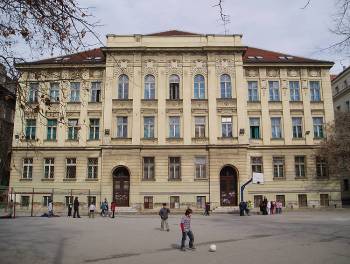 OŠ.DR.IVAN MERZRAČKOGA 410 000 ZAGREBMolba roditelja za upis djeteta s drugog upisnog područja u  1. razred OŠ Dr. Ivan MerzMolimo Vas da (ime  i prezime djeteta )  _________________________________________Datum rođenja     _____________    Mjesto rođenja   ______________________________OIB ____________      Upisno područje škole:   ___________________________________Adresa prebivališta        _____________________________________________________upišete u 1. razred Vaše škole.Razlozi zbog kojih želim upisati dijete:________________________________________________________________________________________________________________________________________________________________________________________________________________________________________________________________________________________________Ime i prezime roditelja    ____________________       _____________________________ ( TISKANA SLOVA)		(majka)				(otac)Tel/mob      _______________________                ________________________________ E mail   __________________________               _______________________________Datum:								Potpis oba roditelja:_______________							______________________________________